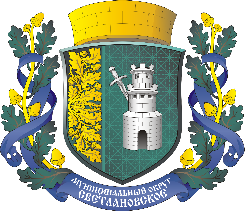 ВНУТРИГОРОДСКОЕ МУНИЦИПАЛЬНОЕ ОБРАЗОВАНИЕГОРОДА ФЕДЕРАЛЬНОГО ЗНАЧЕНИЯ САНКТ-ПЕТЕРБУРГАМУНИЦИПАЛЬНЫЙ ОКРУГ СВЕТЛАНОВСКОЕМЕСТНАЯ АДМИНИСТРАЦИЯРАСПОРЯЖЕНИЕ О внесении изменений в Распоряжение Администрации МО Светлановское от 04.10.2023 № 55«О структуре кодов целевых статей расходов бюджета МО Светлановское на 2024-2026 годы»       В соответствии с пунктом 4 статьи 21 Бюджетного кодекса Российской Федерации:РАСПОРЯЖАЮСЬ:1. Внести следующие изменения в Распоряжение Администрации МО Светлановское от 04.10.2023 № 55 «О структуре кодов целевых статей расходов бюджета МО Светлановское на 2024-2026 годы» (далее – Распоряжение от 04.10.2023 № 55):1.1. Приложение 1 к Распоряжению от 04.10.2023 № 55 дополнить строками следующего содержания:2. Распоряжение вступает в силу с момента подписания.3. Контроль за исполнением настоящего распоряжения возлагаю на главного бухгалтера – руководителя отдела бухгалтерского учета и финансового контроля О.А. Кузину.Глава местной администрации                                               С.С. Кузьминот 14.12.2023 года№ 75.218.1.760001 MP001Расходы на организацию благоустройства территории муниципального образования софинансируемые за счет средств местного бюджета18.1.860001 SP001Расходы на организацию благоустройства территории муниципального образования  за счет субсидии из бюджета Санкт-Петербурга в рамках выполнения мероприятий программы "Петербургские дворы"18.2.560001 MP002Расходы на осуществление работ в сфере озеленения на территории муниципального образования софинансируемые за счет средств местного бюджета18.2.660001 SP002Расходы на осуществление работ в сфере озеленения на территории муниципального образования за счет субсидии из бюджета Санкт-Петербурга в рамках выполнения мероприятий программы "Петербургские дворы"